11 апреля 2020 года гр 61-62ПРАКТИЧЕСКОЕ ЗАНЯТИЕ № 53Тема: Значение спорта в жизнедеятельности человека». Расширение лексического запаса по теме «Спорт». Выражение собственной позиции и умение делать выводы по заданной тематикеЦель: формирование коммуникативной иноязычной компетенции, необходимой для успешной социализации и самореализации, как инструмента межкультурного общения в современном поликультурном миреЗадачи: формирование коммуникативной компетенции, позволяющей свободно общаться на английском языке в различных формах и на различные темы, в том числе в сфере профессиональной деятельности, с учетом приобретенного словарного запаса, а также условий, мотивов и целей общения;воспитание уважительного отношения к другим культурам и социальным субкультурам. Задание 1Какой из спортивных центров вы бы хотели посетить и почему?Imagine you and your friend have won a free holiday to one of the children’s sport summer centres. Choose one of the following centres and kinds of sports you would like to take part in and explain why you think it would be a good idea. Try to use the phrases from exercises 1-2.Задание 2Заполнитепропускиследующимифразамиafraid \are\ certain \completely\ good\ have\ point1. I’m _____________ I don’t agree because ...2.  I agree up to a_______,but ...3. That’s a_____________point, and ...4. I__________ to disagree with you.5. Yes, I ___________ agree with you.6. Well, I agree to a_________ extent, but ...7. You _______________right, and ...Задание 3 Прочитайте диалог и расскажите чем интересуются говорящие:ПРАКТИЧЕСКОЕ ЗАНЯТИЕ № 54Тема:Работа с текстами «Спорт», «Спорт в Великобритании, «Спорт В США».Цель: формирование коммуникативной иноязычной компетенции, необходимой для успешной социализации и самореализации, как инструмента межкультурного общения в современном поликультурном миреЗадачи: формирование коммуникативной компетенции, позволяющей свободно общаться на английском языке в различных формах и на различные темы, в том числе в сфере профессиональной деятельности, с учетом приобретенного словарного запаса, а также условий, мотивов и целей общения;воспитание уважительного отношения к другим культурам и социальным субкультурам. Работа с текстамиСпорт играет такую большую роль в жизни британцев, что многие устойчивые обороты вошли в английский язык из мира спорта. Например, “to play the game” означает “соблюдать правила”, “поступать благородно”; “that’s not cricket” означает “не пo правилам”, “нечестно”.  Британцы гордятся тем, что многие виды спорта появились в их странеи распространились пo всему миру. Национальными британскими видами спорта являются: футбол, гольф, крикет, пинг-понг, большой теннис, метание дротиков [дартс], состязание в скорости, но самый популярный вид спорта в Британии – футбол.   Sport plays such an important part in British life that many idioms in the English language have come from the world of sport. For example, “to play the game” means “do be fair”, and “that’s not cricket” means “that’s not fair”. The British are proud that many sports originated from their country and then spread throughout the world. The national British sports are: football, golf, cricket, table tennis, lawn tennis, darts, racing. The most popular kind of sports in Britain is football.  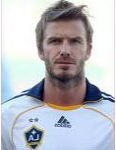  ФутболФутбол, несомненно, является самым популярным видом спорта в Англии, в футбол начали играть   сотни лет тому назад. В английской футбольной лигe насчитывается 92 игровых клуба, это полу-профессиональные клубы поэтому большинство игроков помимо футбола заняты еще и другими видами деятельности. Сотни тысяч людей  играют в футбол в парках и на детских площадках просто для удовольствия. Основным событием английского футбольного года является FA [Футбольная Ассоциация] игра на Финал Кубка, который проводится каждый май. Некоторые из команд английского футбола  известны во всем мире, это такие команды как Манчестер Юнайтед, Арсенал и Ливерпуль.          Football     Football is undoubtedly the most popular sport in England, and has been played for hundreds of years.In the English Football League there are 92 professional clubs. These are semi-professional, so most players have other full-time jobs. Hundreds of thousands of people also play football in parks and playgrounds just for fun. The highlight of the English football year is the FA [Football Association] Cup Final each May. Some of England’s football teams are world famous, the most famous being Manchester United, Arsenal and Liverpool.  Kрикет Вкрикетиграют на зеленых лужайках как в сельской местности, так и в больших и малых городах по воскресеньям с апреля по август. Правила игры в крикет с 18 века стали обязательными, они были приняты на площадке для крикета лордов в северном Лондоне клубом Marylebone Cricket Club [MCC]. 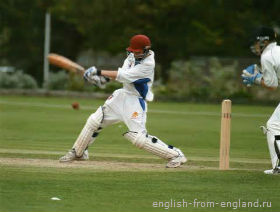    Cricket  Cricket is played on village greens and in towns/cities on Sundays from April to August.  The rules of cricket became the responsibility, in the 18th century, of the Marylebone Cricket Club[MCC], based at Lord’s cricket ground in north London.  Регби Свое начало игра Регби получила в школе регби в Уорикшире. Эта игра похожа на футбол, но играют с овальным мячом. Играки могут нести мяч и бороться друг с другом. Лучшие команды по регби соревнуются в супер финалe Лиги в сентябре каждого года. На протяжении многих лет в регби играли только представители богатого высшего класса, но сейчас он популярен по всей стране и в него могут играть все. Есть два различных типа регби – Регби Лиги [играют в основном на севере Англии] и Обьединенное Регби [играют в остальной части Англии, Шотландии, Уэльса и Ирландии]. Такие страны, как Англия, Шотландия, Уэльс и Ирландия, вместе с Францией и Италией, играют ежегодный турнир по регби, который называется Шесть Наций.                                                            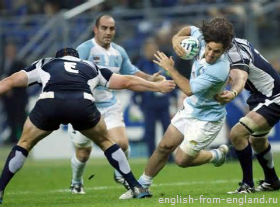  Rugby  Rugby originated from Rugby school in Warwickshire. For many years Rugby was only played by the rich upper classes, but now it is popular all over the country. There are two different types of rugby – Rugby League, played mainly in the north of England, and Rugby Union, played in the rest of England, Scotland, Wales and Ireland. England, Scotland, Wales and Ireland, together with France and Italy, play in an annual tournament called the Six Nations.  Американский футбол является производным от игры регби и бейсбола, основанных на старой английской игре Шулера.  American Footballderived from our game of Rugby also Baseball derived from the old English game of Rounders.Tеннис Самый известный теннисный турнир –  это  Уимблдон. Все началось с маленького клуба в южном Лондоне ещев девятнадцатом веке. Обычно начало турнира  происходило в  понедельник 22 июня, в то время, когда в Англии была наилучшая погода. Сейчас люди всего мира знают Уимблдон как центр большого тенниса. Уимблдонский турнир, в котором соревнуются ведущие «ракетки» мира, ежегодно проводяться в южном предместье Лондона.  Миллионы людей имеют возможность смотреть чемпионаты в прямой трансляции по телевизору и непосредственно на стадионе.  Уже стало традициейдля посетителей турниров кушать клубнику со сливками в то время, когда они наблюдают за игрой . 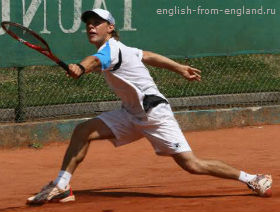 Tennis   The world’s most famous tennis tournament is Wimbledon.  It started at a small club in south London in the nineteenth century. It begins on the nearest Monday to June 22, at a time when English often have the finest weather. Now people all over the world know  Wimbledon as the centre of lawn tennis. The Wimbledon championship, in which the leading rackets of the world compete, is held annually in the southern suburb of London. Millions of people watch the Championships on TV live.  It is traditional for visitors to eat strawberries and cream whilst they watch the tennis.Скачки  Скачки, спорт  королей,     является очень популярным видом спорта, который обычно проводится в один и тот же день года. Великие Национальные скачки  считаются самыми трудными скачками в мире. Скачки и собачьи бега являются очень популярными видами спорта для зрителей, люди могут делать ставки на скачки в букмекерских конторах. Некоторые из наиболее известных скачек проводятся в Аскоте, Ньюмаркете, Гудвуде и Эпсоме. Аскот, английский маленький городок на юге Англии, становится центром скачек мира в течение одной недели в июне. Эти скачки имеют название Royal Ascot, поскольку королева всегда присутствует в Аскоте на скачках. У нее есть много скаковых лошадей и она любит смотреть скачки.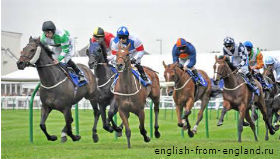 Horse racing  Horseracing, the sport of Kings, is a very popular sport. Horse racing and greyhound racing are popular spectator sports. People can place bets on the races at legal off-track betting shops. Some of the best-known horse races are held at Ascot, Newmarket, Goodwood and Epsom. Ascot, a small town in the south of England, becomes the centre of horse-racing world for one week in June. It’s called Royal Ascot because the Queen always goes to Ascot. She has a lot of racehorses and likes to watch racing. Настольный теннис [пинг-понг]Настольный теннис был изобретен в Англии в 1880 году. Все началось со студентовКембриджского университета, которые для игры использовали коробки из-под сигар и пробки от шампанского. Хотя игра и возникла в Англии, британские игроки не имеют большого успеха в международных соревнованиях.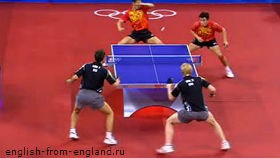   Table Tennis [ping pong]  Table tennis was invented in England in 1880.  It began with Cambridge University students using cigar boxes and champagne corks.  Although the game originated in England, British players don’t have much luck in international championships.Университетские гонки на лодкахВ девятнадцатом веке студенты двух старинных университетов Оксфорда и Кембриджа Великобритании очень любили греблю. В 1829 году две школы договорились провести соревнования друг с другом в первый раз на Темзе. Лодка со студентами из Оксфорда тогда победила, и так эта традиция зародилась. Сегодня гонка университетских лодок проходит каждую весну либо в конце марта, либо в начале апреля.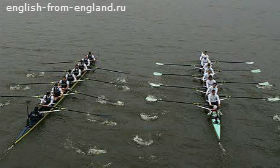 University Boat Race  In the nineteenth century, students at Oxford and Cambridge, Britain’s two oldest universities, were huge fans of rowing. In 1829, the two schools agreed to hold a race against each other for the first time on the Thames River. The Oxford boat won and a tradition was born. Today, the University Boat Race is held every spring in either late March or early April.  CentresCities and countrieskinds of sportsThe Fun FactoryGlasgow(Scotland)Mountaineering, football, basketballHighland GamesBreamar(Scotland)Caber-tossingHorses for coursesYork(England)Horse riding and pony- trekkingRobin Hood AdventureEdinburgh(Scotland)Horse riding, archery competitions, boatingPete: And are you keen on sports?Rob: Well, I don't go in for sports. But I often watch sport on TV.Pete: But you play volleyball very well, and you like volleyball, don't you?Rob: That's right. I used to play volleyball at school, and I was very good at it. I was a member of our school team. I also took up tennis at university, but I haven't played it since I graduated.Pete: But why?Rob: I just don't have time.Pete: And what sports do you watch?Rob: Of course, I often watch volleyball and tennis. I also like watching football, basketball and rugby, and I always watch the Olympic Games.Pete: Oh, me too.Rob: And in winter I enjoy watching biathlon and hockey.Pete: And do you go to the stadium – to watch matches, I mean?Rob: Yes, I do, but not very often, maybe once or twice a year.Pete: Oh, I adore watching football at the stadium – thousands of people are shouting and singing, you can celebrate every goal with thousands of fans around you – I'm just crazy about it!Rob: Yeah, that's true. Listen, do you want to know why I asked you about sport? Well, I'm going to take up running, and I want to know if you would like to join me.Pete: And where and when are you going to run?Rob: In the evening, after work. I don't know where, maybe at the park or at the stadium, I haven't decided yet. To tell the truth, it doesn't matter.Pete: Well, I'm quite busy in the evenings – I play football on Monday, Wednesday and Friday. By the way, why don't you join us?Rob: I'm not good at football, you know.Pete: But we really need a goalkeeper. You can jump very well, and you can catch the ball, so you are the one we need!Rob: OK, I'll think about it.Pete: We play at the sports centre three days a week at 7 p.m., and we sometimes go swimming after that. You'll like it!